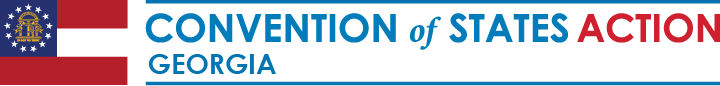 How to Volunteer with the Convention of States, Georgia Team1. Visit https://conventionofstates.com You will find a wealth of resources here regarding our project. 2. Select the option to SIGN IN. This is important. If you have never signed in before, you will be asked to create an account. Just follow the instructions using your personal email and password. Note: if you ever forget your password, just click on Forgot Password, and follow the instructions to create a new one. 3. Click on the "Take Action" link at the top and look over the many Leader and Volunteer roles available to you. Clicking on any of the suggested roles opens up a page with more detailed information for that role. 4. For example, open up the Volunteer page by clicking on "Show More" in the "Volunteer" box. 5. Fill out the application survey and submit the form, as described on the page. Someone from the State Leadership Team will follow-up with you after reviewing your application. 6. Register for the weekly Tuesday Night COS Volunteer Training Webinar. Recordings of previous sessions are also available. https://conventionofstates.com/tuesday-training 7. Join COS Founder, Mark Meckler, every Sunday night for his Battle Cry Live Presentations. https://conventionofstates.com/videos/the-battlecry-with-mark-meckler 8. Download and install the COSAction app for your mobile phone. You will receive notifications and national news about COS. With a signed volunteer agreement, you can participate in telepatriot missions. https://conventionofstates.com/news/new-cosaction-appnow-available 9. Contact your state legislators by writing handwritten letters to them in support of COS. You will find a step-by-step guide at https://conventionofstates.com/ca-handwritten-letters 10. Go to conventionofstates.com and check out the Resources tab on the homepage. This is where you will find anything you want to know about COS, Article V, the process, and how to respond to our opposition. I highly suggest beginning your Constitutional education here. Scroll down to the search bar with the magnifying glass and enter the keyword: Citizens Toolkit. Once you click and arrive on the Citizens Toolkit page, take your time and explore the different options in the list. This is the most complete compilation of information on Article V and Convention Of States for those new to the Project. 11. Complete the Introduction to Volunteering course at Convention of States University. https://cosuniversity.com/project/vol-100-introduction-to-volunteering/ 12. Sign up now to receive TEXT alerts to your mobile phone. Send START to 54555. This will opt you in to receive TEXT Alerts when we need you to action related to the COS Article V Resolution. 13. Take the “5 For V” Challenge and get five new COS Petition signers from your family, friends, and neighbors. 